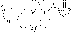 Статья на тему: «Особенности представления сведений о доходах, расходах, об имуществе и обязательствах имущественного характера в 2021 году».В связи с вступлением в силу Указа Президента Российской Федерации от 10.12.2020 № 778 «О мерах по реализации отдельных положений Федерального закона «О цифровых финансовых активах, цифровой валюте и о внесении изменений в отдельные законодательные акты Российской Федерации» - в период с 1 января по 30 июня 2021 года граждане, претендующие на замещение должностей федеральной государственной службы, а также федеральные государственные служащие, замещающие должности, не предусмотренные перечнем должностей, утвержденным Указом Президента Российской Федерации от 18.05.2009 № 557, и претендующие на замещение должностей федеральной государственной службы, предусмотренных этим перечнем, вместе со сведениями, представляемыми по форме справки, утвержденной Указом Президента Российской Федерации от 23.06.2014 № 460, представляют уведомление о принадлежащих им, их супругам и несовершеннолетним детям цифровых финансовых активах, цифровых правах, включающих одновременно цифровые финансовые активы и иные цифровые права, утилитарных цифровых правах и цифровой валюте (при их наличии) согласно утвержденной форме.С 01.07.2021 соответствующим образом изменяется форма справки о доходах, расходах, об имуществе и обязательствах имущественного характера.Органам исполнительной власти субъектов Российской Федерации, органам местного самоуправления рекомендовано руководствоваться требованиями Указа при реализации соответствующих полномочий.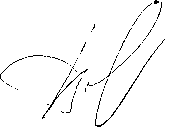 Ю.Ю. БерезовиченкоЗаместитель прокурора района